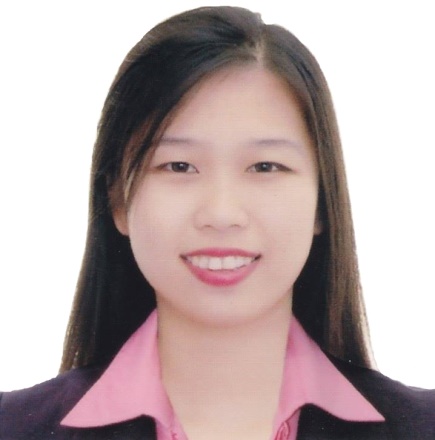 KATRINAKATRINA.365875  QUALIFICATION SUMMARYServiceCreative Thinking /ResponsibilityInitiative / FlexibilityInterpersonalCommunicationTime ManagementTeam Management /Leadership / TeamworkSelling / MarketingAdministration, ReportServiceCreative Thinking /ResponsibilityInitiative / FlexibilityInterpersonalCommunicationTime ManagementTeam Management /Leadership / TeamworkSelling / MarketingAdministration, ReportC o m p u t e r   S k i l l sI am a young and dynamic candidate seeking a career within a well esteemed company. I am used to working under pressure in highly competitive and professional surroundings.Capabilities include:Human resources managementProficient in the use of computer programs for: word processing, databases, spreadsheets, bookkeeping, email, internetAdministrative processes.Multi-tasking capabilities.Extremely fast learner.AccountingWitten and verbal communicationReporting skillsEducational Background2011-2015New Era University (Philippines)Bachelor of Science Business in Administration major in Financial ManagementPersonal InformationNationality : FilipinoDate of Birth : Oct. 22, 1994Civil status : SingleVisa Status: Visit VisaMission StatementTo be part of a company that indulges professional growth which provides challenging and rewarding career while allowing me to utilize my knowledge and skills.WORK EXPERIENCE:ALPHANETWORLD CORPORATION Admin/HR Staff ( September 2015 – February 2017)Belvedere TowerSan Miguel Ave., Ortigas Center, Pasig CityDuties and ResponsibilitiesRecruitment (provides job candidates from jobstreet.com)Coordinate communication with candidates and schedule interviewsCompiling and update employee records (hard and soft copy)Assist with day to day operations of the HR functions and dutiesProcess documentation and prepare reports relating to personnel activities (staffing, recruitment, performance evaluation: tardiness and absence report)Perform data entry, documentation, printing and filling dutiesCoordinate HR projects (meetings, trainings, etc.)Payroll: assist in payroll preparation by providing relevant data (absences, leaves, tardiness, etc.)Responsible in providing uniforms and payroll bank account of new employees.Provides and maintain medicines (first aid kit)Put up purchase request for all approves purchases for the necessary approvals and verify invoices for the raised purchases upon delivery of goods services.Maintain office supplies for departmentPerform some research duties as and when required by the teamAssist the supervisor and Dept. head to maintain a proper attendance and tracing report for the Dept.Responsible in processing of business permit renewal of the company.Answering and direction phone callsBUREAU OF INTERNAL REVENUENovember  10, 2014 – March 15, 2015BIR-RDO 038, West Avenue, Quezon CityAssessment Department(On the Job Training)Duties and ResponsibilitiesAssist tax payerAnswering and directing phone inquiriesBookkeepingEncoding and printingPerforming all day support/assisting to my assigned examiner and supervisorSEMINARS/TRAININGS ATTENDED:Pre-Employment Orientation Seminar (2015)Tabernacle, Quezon CityNational Finance Summit (2015)“Ground Zero For Global Competiveness”SMX Convention Center, Pasay CityBoardwork YES! (2015)Young Enterpreneurs’ Sponsorship ProgramNational Student-Investors’ Convention (2014)Ateneo De ManilaNational Finance Summit“Moving Towards Global Competence” (2014)SMX Convention CenterManila, Pasay CitySales And Ad Congress (2013)‘POWER LEADS” (Latest Enhancements in Advertising and Sales)FLARE UP! Unlocking Opportunities Through Smart Entrepreneurs (2013)New Era UniversityLatest Trends in Marketing Profession (2012)“Marketing Spirits Meets the E.N.D (Energy Never Dies)”New Era University